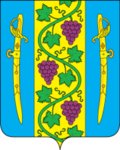 АДМИНИСТРАЦИЯ ВЫШЕСТЕБЛИЕВСКОГОСЕЛЬСКОГО ПОСЕЛЕНИЯ ТЕМРЮКСКОГО РАЙОНАПОСТАНОВЛЕНИЕот 01.09.2017                                                                                       № 117станица ВышестеблиевскаяОб утверждении положения о порядке создания и ведения реестра зеленых насаждений в Вышестеблиевском сельском поселении Темрюкского района В соответствии с  Законом  Краснодарского  края  от 23 апреля 2013 года  № 2695-КЗ «Об охране зеленых насаждений в Краснодарском крае», Уставом Вышестеблиевского сельского поселения Темрюкского района, п о с т а н о в л я ю:1.  Утвердить положение о порядке создания и ведения реестра зеленых насаждений в Вышестеблиевском сельском поселении Темрюкского района (прилагается).2.Разместить (опубликовать) настоящее постановление на официальном сайте Вышестеблиевского сельского поселения Темрюкского района в информационно-телекоммуникационной сети «Интернет». 3. Контроль за выполнением настоящего распоряжения возложить на заместителя главы Вышестеблиевского сельского поселения Темрюкского района Н.Д. Шевченко.4. Постановление вступает в силу со дня его официального опубликования.Глава Вышестеблиевскогосельскогопоселения Темрюкского района                                                     П.К. ХаджидиПОЛОЖЕНИЕо порядке создания и ведения реестра зеленых насаждений на территорииВышестеблиевского сельского поселения Темрюкского района1. Целью создания реестра зеленых насаждений является учет и осуществление текущего контроля за состоянием зеленых насаждений в границах населенных пунктов, зеленых зонах, территориях предприятий и организаций.2. В реестр зеленых насаждений включаются все зеленые насаждения (деревья, кустарники, газоны, цветники), находящиеся на территории рекреационных зон населенного пункта, а также зеленые насаждения, созданные в соответствии с градостроительной документацией для целей благоустройства и озеленения населенного пункта на территориях жилых, общественно-деловых, производственных зон и иных территориальных зон по решению органов местного самоуправления Вышестеблиевского сельского поселения.3. В реестр не включаются:3.1. Зеленые насаждения, расположенные на земельных участках, находящихся в собственности граждан и юридических лиц и не имеющих ограничений на использование данного участка.3.2. Зеленые насаждения, расположенные на земельных участках, отнесенных к территориальным зонам сельскохозяйственного использования, зонам специального назначения, зонам военных объектов, а также земельных участках, предоставленных гражданам для индивидуального жилищного строительства, ведения личного подсобного хозяйства, и участках, предоставленных садоводческим, огородническим или дачным некоммерческим объединениям граждан;3.3. Зеленые насаждения, расположенные на защитных полосах лесов, вдоль железнодорожных путей общего пользования, федеральных автомобильных дорог общего пользования, автомобильных дорог общего пользования, находящихся в собственности Краснодарского края, а также на особо охраняемых природных территориях.4. Основные категории озелененных территорий населенных пунктов:- 1 категория - озелененные территории общего пользования (территории зеленого фонда, используемые для рекреации и организуемые в соответствии с планировочной структурой населенного пункта, включающие лесопарки, парки, сады, скверы, бульвары, а также объекты природного и историко-культурного наследия) в пределах полосы отвода;- 2 категория - озелененные территории ограниченного пользования (озелененные территории в пределах жилой (включая дворовые территории), гражданской, промышленной застройки, предприятий и организаций обслуживания населения, здравоохранения, науки, культуры, образования, территорий оздоровительных учреждений, рассчитанные для пользования определенными группами населения) в пределах полосы отвода;- 3 категория - озелененные территории специального назначения (озелененные территории санитарно-защитных, водоохранных, защитно-мелиоративных, противопожарных зон, кладбищ, насаждений вдоль автомобильных и железных дорог, питомников, цветочно-оранжерейных хозяйств) в пределах полосы отвода.5. Учет зеленых насаждений ведется в целях:1) эффективного содержания и охраны зеленых насаждений;2) определения обеспеченности поселения зелеными насаждениями;3) осуществления контроля за состоянием и использованием зеленых насаждений;4) своевременного выявления аварийно-опасных деревьев, сухостойных деревьев и кустарников, принятия решения об их вырубке;5) определения ущерба, нанесенного зеленым насаждениям;    6) сбора информации, необходимой для расчета размера средств, составляющих компенсационную стоимость зеленых насаждений, а также объема компенсационного озеленения6. Учетным объектом признается земельный участок, имеющий установленные границы и предоставленный в пользование, владение, распоряжение учреждениям, организациям, предприятиям либо физическим лицам (балансодержатель, ответственный пользователь или арендатор, управляющая организация, собственник многоквартирного дома), в том числе на земельных участках общего пользования и озеленения магистральных улиц, в пределах полосы отвода.7. Учет зеленых насаждений на территории населенного пункта осуществляется на основании инвентаризации зеленых насаждений, расположенных в границах учетного объекта, в целях определения их количества, видового состава и состояния. Инвентаризация зеленых насаждений проводится не реже одного раза в десять лет.8. Реестр представляет собой свод таблиц (информационных карт), каждая из которых утверждается главой Вышестеблиевского сельского поселения (по прилагаемой форме № 1).9. Информационные карты зеленых насаждений для ведения реестра оформляются на бумажных и электронных носителях в виде таблиц и картографических материалов.10. Ведение реестра зеленых насаждений осуществляет отдел земельных и имущественных отношений администрации Вышестеблиевского сельского поселения Темрюкского района.11. Изменение информационной карты осуществляет отдел земельных и имущественных отношений администрации Вышестеблиевского сельского поселения Темрюкского района  в месячный срок со дня оформления акта выполненных работ.12. Изменение состояния зеленой зоны должно сопровождаться соответствующей корректировкой информационной карты зеленой зоны и утверждаться нормативным правовым актом сельского поселения.13. При разработке проектов застройки, прокладки дорог, тротуаров и других сооружений в информационную карту наносятся имеющиеся древесно-кустарниковые насаждения с указанием породы, а при отсутствии древесно-кустарниковой растительности делается соответствующая запись.14. Во всех случаях снос и пересадка деревьев и кустарников, изменения планировки газонов, необходимых при реконструкции или новом строительстве, производятся по согласованию с администрацией сельского поселения.15. Сводный муниципальный реестр зеленых насаждений ежегодно не позднее 1 апреля утверждается нормативным правовым актом администрации Вышестеблиевскогосельского поселения (по прилагаемой форме № 2)  и размещается на официальном сайте Администрации в сети интернет.Форма № 1в составе Положения о порядке создания и  ведения  реестра  зеленых насажденийна  территории  Вышестеблиевского сельского  поселения Темрюкского районаУтверждаю:Глава Вышестеблиевского сельского поселения__________________                                                                                                                                                                   м.п.                       датаВЫШЕСТЕБЛИЕВСКОЕ СЕЛЬСКОЕ ПОСЕЛЕНИЕ                       (наименование)ИНФОРМАЦИОННАЯ КАРТА ЗЕЛЕНЫХ НАСАЖДЕНИЙ   №____по состоянию на «____» _____________20___г.<*> Указываются также дата, номер, наименование нормативного правового акта, которым вносятся изменения в реестр зеленых насаждений.Составил: ________________________             (фамилия, имя, отчество)Дата «__» _______________ 20__ г.                 Подпись _____________Форма № 2в составе Положения о порядке создания и ведения реестра зеленых насажденийна  территории  Вышестеблиевского сельского  поселенияТемрюкского районаСводный реестр зеленых насаждений в Вышестеблиевскомсельском поселенииТемрюкского районапо состоянию  на _______________________(дата)     Составил: ________________________            (фамилия, имя, отчество)     Дата «__» _______________ 20__ г.                 Подпись _____________ПРИЛОЖЕНИЕУТВЕРЖДЕНОпостановлением администрации Вышестеблиевского сельского поселения Темрюкского района     от 01.09.2017 года № 117№ п/пРеестровые показателиИнформацияПримечание<*>1Название озелененной территории (парк, сквер, улица и т.д.)2Местоположение озелененной территории на  генплане  (адрес)3Дата создания  озелененной территории4Принадлежность   участка (собственник земельного участка   озелененной  территории)5Ответственное  юридическое,  физическое
лицо за   соблюдение режима охраны территории   юридический (почтовый) адрес, телефон, факс6Категория озелененной территории7Площадь озелененной  территории,  кв.  м8Краткая характеристика озелененной территории   (парка, сквера, т.д.):деревья, шт.кустарники, шт.травянистая  растительность, кв. м, ее происхождение   (естественное, искусственное)редкие виды растений (грибы, кустарники и  т.д.),  указать какие9Видовой состав зеленых насаждений от общего  числа видов, %:хвойные  деревья, %лиственные деревья, %кустарники, %покрытие  участка многолетними травами, %Nп/пНаименование населенного пункта№№ информаци-онных карт зеленных насажденийКраткая характеристика озелененных территорий   Краткая характеристика озелененных территорий   Краткая характеристика озелененных территорий   Краткая характеристика озелененных территорий   Видовой состав зеленых насаждений от общего  числа видов, %Видовой состав зеленых насаждений от общего  числа видов, %Видовой состав зеленых насаждений от общего  числа видов, %Видовой состав зеленых насаждений от общего  числа видов, %Nп/пНаименование населенного пункта№№ информаци-онных карт зеленных насажденийПлощадь озелененной территории всего, кв.м.деревья, шт.кустарники,
шт.травянистая  растительность,
кв. мредкие виды   
растений (грибы, кустарники и  т.д.),  указать
какиехвойные деревья,
%лиственные деревья,
%кустарники, %покрытие участка многолетними травами, %12345678910111212